Готовимся к школеСТУПЕНЬКИ ПЕРЕД ШКОЛОЙО том, как велика роль родителей на дошкольном этапе воспитания, красноречиво говорит исследование, проведенное американскими учеными. Они наблюдали 5362 человека от рождения до 43 лет. И вот результат: дети, выросшие в обедненной домашней среде, о которых слабо заботились матери, отличились низкими достижениями в образовании, а мужчины, низким заработком. Они не достигали интеллектуального уровня, который прогнозировался, исходя из уровня развития родителей. Более того, у них чаще развивались болезни органов дыхания и сердечно-сосудистой системы. Те же, кто воспитывался окруженным любовью и заботой о развитии и дошкольном обучении, отличались успехами в образовании, относительно высоким годовым доходом. Получив от родителей эстафету заботы о развитии и образовании детей, они в большинстве случаев передавали ее своему потомству.Это очень важно: чем больше ваши старания до школы, чем больше внимания вы уделяете детям, тем выше ваш родительский уровень притязаний, тем больше надежд, тем желаннее успехи. К сожалению, желания родителей не столь часто совпадают с возможностями детей. Очень горьким бывает разочарование, когда у малыша, на которого вы возлагали столько надежд, неудачи следуют одна за другой.Почему так трудно учиться в школе? Почему сотни мальчиков и девочек страдают от различных школьных проблем? Они очень разные, наши дети. Один будет слушать учителя, раскрыв рот и, поглощенный работой, аккуратно выводит каждую буковку, другой и минуты не посидит спокойно. Один схватывает все на лету, другому придется объяснять не раз и не два. Один выбежит после занятий еще полный сил, а другой от непомерной усталости может уснуть на уроке.Сейчас модно отдавать ребенка в школу как можно раньше, но рассчитываете ли  вы  на  силы  своего  ребенка?  Кому-то  по   силам   все школьные нагрузки и в 6 лет, а кому-то полезнее еще годик провести дома или в детском саду. Не потому, что ребенок к учебе не готов, а потому, что он не готов к школе, к существующей системе обучения, к тому объему школьных нагрузок, с которыми он должен справиться. И дело здесь не только в уровне интеллектуального развития, но и в возрастных особенностях его функционального развития, в резервах его организма, в состоянии здоровья. КАК РАСТЕТ РЕБЕНОККакой он - ребенок, поступающий в школу, каковы особенности его физического, его психического развития, его здоровья. Как проходил он ступеньки роста и что в его развитии может стать факторами риска и вызвать некоторые трудности. Организм ребенка, все его органы и системы развиваются и созревают не одновременно, в разном возрасте, и поэтому в каждом отдельном случае, на каждом этапе возрастного развития существуют свои особенности, которые и определяют все многообразие и взаимодействие его организма с окружающей средой. ОСТОРОЖНО! РАЗВИВАЕТСЯ МОЗГРазвитие мозга - это увлекательнейший роман, написанный природой и полный удивительных тайн. Я остановлюсь на причинах, приводящих к отклонениям развития и функционирования мозга, что в последствии вызывает школьные трудности. Тем более что профилактика этих нарушений зависит не только от врачей, но и от родителей.За счет повреждающих факторов во время беременности происходит половина всех случаев нарушения естественного развития мозга. Треть травм возникает во время родов и непосредственно предшествовавший и последующий периоды. Наиболее частой причиной нарушений развития является асфиксия плода и новорожденного. При асфиксии прекращается дыхание новорожденного, но сердечная деятельность продолжается. Недостаток или полное прекращение доставки кислорода к тканям и, в первую очередь к мозговой ткани плода ведет к нарушению обмена и гибели нервных клеток.Патологические изменения, возникающие во время родов и вблизи этого периода, обнаруживаются в коре мозга и проводящих мозговых путях. Следствием таких повреждений являются церебральные параличи, а так же минимальные мозговые дисфункции. Раннее развитие у детей, перенесших асфиксию, часто бывает нормальным. Однако к 6-7 возрасту могут выявиться нарушения в познавательной деятельности ребенка.Мышление, сознание, а значит и обучение - функции мозга как единого целого. Однако, ведущая роль в осуществлении высший психических функций принадлежит коре головного мозга. Кора - наиболее молодое эволюционное приобретение. В ее состав входят 3/4 всех нейронов мозга. Созревание коры - длительный процесс, продолжающийся в течение 16-18 лет жизни — весь период взросления человека. Незрелость коры вместе с другими факторами определяет особенности детского мышления. Отклонения развития, вызывающие нарушения деятельности коры, приводит к различным нарушениям поведения ребенка, развития его познавательной сферы.В коре головного мозга различают специализированные области. Основные функции височной области коры - речь, внимание, память и эмоции. Височная кора левого полушария лучше воспринимает и анализирует звуки человеческой речи, а правого полушария - различные шумы и другие звуки окружающей среды. Поражение височных областей могут также приводить к нарушениям памяти: зрительной - при поражениях правого и слуховой - при поражениях левого полушария. Нарушения памяти - довольно частый синдром, но он не обязательно связан с височными областями. Излишняя агрессивность (бесконечные драки, ссоры), подавленность или напротив избыточные положительные эмоции, то есть признаки плохой приспосабливаемости ребенка к обстановке также могут быть следствием поражения височных областей, например, при асфиксии.Информация из внешнего мира анализируется височными, теменными, затылочными и центральными областями обоих полушарий при непременном диалоге между ними. Картина внешнего мира затем передается лобной коре. Именно там она эмоционально окрашивается. Добавляется и информация из «кладовых» памяти. В результате лобная кора принимает решение, что делать в конкретной ситуации. Лобная кора выбирает и цели на будущее. При различных отклонениях в формировании лобных отделов коры наблюдаются различные нарушения поведения, трудности переключения с одного вида деятельности на другой. Часто дети с дисфункцией лобных долей не умеют планировать свое поведение, хотят все получить «здесь и сейчас». В результат поведение таких детей хаотично, они не могут довести до конца ни одного задания. ВНИМАНИЕ: ВНИМАНИЕ!Часто родители жалуются, что занятие - «сплошное мучение», что дети не внимательны, что трудно заставить ребенка работать без отвлечения. Изучение такой важнейшей психической функции как внимание, показывает, что готовить ребенка к школе надо начинать с рождения. Способность поддерживать внимание к отвлеченным абстрактным вещам формируется у ребенка только к 9-10 годам. Об этом должны знать и педагоги и родители. Если вы хотите чему-то научить ребенка-дошкольника, создайте ситуацию, в которой цель обучения будет эмоционально значима для него. Простейший вариант - похвала за старания выполнить задания взрослого или удивление, что все сделано так замечательно. В других случаях разумно вести соревновательность или игровую ситуацию. Успехи вашего ребенка в значительной мере будут зависеть от вашей фантазии. Помимо контролирующего и распределенного внимания существует еще диффузное внимание к фоновым аспектам ситуации. Это внимание к информации, которая не важна сейчас для ребенка, но тем ни менее воспринимается и запоминается им. С возрастом ребенок обретает большую способность не замечать подробности фона. Одновременно улучшается направленное и распределенное внимание. В результате у дошкольников с возрастом способности к избирательному целенаправленному обучению повышаются, а к случайному - падают. Снижается и по мере взросления и отвлекаемость ребенка.Существует много игр, развивающих произвольное внимание ребенка. Среди них любимая многими детьми, не требующая ни какого оборудования игра «Да» - «нет» не говорите, черного, белого не называйте», а также подвижные игры, включающие чередование движения и неподвижности. ОТ СЛОВА К СЛОВУБольшую роль в развитии ребенка до школы играет речь. Идет накопление и совершенствование словарного запаса, развивается и совершенствуется грамматический строй речи, усваивается морфологическая система языка. Перед школой ребенок может уже осознанно анализировать речь, если его этому научить: может проводить звуковой анализ, очень любит играть в «слова», «ловить» звуки, рифмовать, придумывать новые слова. Пяти-шести летний ребенок может пересказать прочитанную сказку, рассказ, в состоянии вести диалог, может составить простой рассказ по картинкам, уловить и объяснить смысл прочитанного. Большое значение для развития речи имеет среда, в которой он растет, требования окружающих к его речи и целенаправленная работа взрослых. В этот период очень важно давать ребенку правильные образцы для подражания. Если ребенок слышит речь неверную по артикуляции, грамматически неправильную, то он усвоит ее в таком же виде и у него будет речь с такими же дефектами.Развитие речи тесно связано с движением пальцев рук, эти движения стимулируют развитие речи. Значит пальцы «помогают» говорить. Поэтому нужна  тренировка. Лучше всего - лепить из пластилина, складывать пирамидки, нанизывать пуговицы, играть в конструктор, складывать мозаику, рисовать. Особенно важно это для детей, у которых задержано развитие речевых функций. Что должно вызывать беспокойство родителей? На что обратить особое внимание?Если ребенок не говорит в 2,5 года, если в 3-4 года говорит очень невнятно, не произносит или неправильно произносит многие звуки, не думайте, что все пройдет само собой. Многие родители считают, что в 4-5 лет исправлять речь ребенка рано, так как он еще маленький. Вот пойдет в школу, тогда.... А вот тогда может уже поздно. Чем раньше вы обратитесь за помощью к логопеду, тем больше шансов на хороший результат. ЕЩЕ РАЗ О ЗДОРОВЬЕСейчас много говорят об ухудшении здоровья детей именно в школе. Школа ли виновата в этом? Родители утверждают что до школы со здоровьем детей не возникало никаких проблем, у них не находили никаких отклонений, они не состояли на учете у невропатолога, спокойно росли, да и в медицинской карте, где имеются заключения всех специалистов, написано «здоров».Здоровье ребенка, а значит, и школьные успехи, закладываются еще в раннем детстве. Не часто родители вспоминают о различных нарушениях в раннем развитии ребенка и совсем не связывают школьные трудности с такими «мелочами», как собственное здоровье, течение беременности и родов. И еще реже видят родители связь между состоянием здоровья ребенка, прежде всего его психическим здоровьем, и семейным «климатом», взаимоотношениями родителей между собой и детьми. Многое уже забылось, многому не придавалось значения. Часто такая забывчивость и невнимательность родителей очень дорого обходятся ребенку, ведь в самом раннем периоде развития закладываются все системы  в организме ребенка и  определяются пути  их дальнейшего развития. Уже давно доказано, что здоровье ребенка во многом зависит от эмоционального и психологического состояния матери во время беременности. Имеет значение все: и волнение в связи с учебой, экзаменами, бытовой неустроенностью, отношениями с мужем, родителям и. Неудивительно, что в результате маминых «нервов» малыши в течение первого года жизни бывают очень беспокойными, крикливыми, не спят ночами часто срыгивают, плохо прибавляют в весе, отстают в развитии. А вечные простуды. Редко какая мама может сказать, что ребенок ничем не болел. С поступлением в детский сад  начинается цепь простудных заболеваний: ОРВИ, гриппы, ангины, бронхиты. Частые заболевания значительно снижают функциональные возможности организма ребенка, что приводит к повышенной утомляемости, низкой работоспособности ребенка. Такие дети отстают в физическом и психическом развитии. НЕРВНО-ПСИХИЧЕСКИЕ НАРУШЕНИЯОсобая группа детей, у которых с первых дней в школе возникают различные проблемы,- дети с нарушениями нервно-психического здоровья. Такие дети выделяются уже в детском саду. Их называют трудными, упрямыми, неуправляемыми. Чрезмерно беспокойные, суетливые, плаксивые, драчливые, они постоянно кричат, сильно возбуждаются, долго не могут успокоиться, при малейшей неудаче обижаются, плачут, пускают в ход кулаки. Родители и воспитатели выбиваются из сил, требуя хорошего поведения, а положительных результатов добиться   трудно, встречаются и такие дети, которые проявляют, склонность к тормозным реакциям, - застенчивые, нерешительные, робкие. Если такие дети не справляются с заданием, то объясняют это тем, что оно было очень трудным. В таких случаях ребенок все разбрасывает, отталкивает задание в сторону, отказывается его выполнять, ссылаясь на то, что «болит» голова. В большей мере вызывает беспокойство плохой сон детей, ночное недержание мочи, тики, вредные привычки. Но и в этих случаях родители не торопятся к врачу, воспринимая рекомендации с обидой. Именно в этих случаях речь  идет о нарушениях нервно-психического здоровья. Все эти нарушения поведения – признаки неблагополучия, сигналы тревоги. За советом к врачу обращаются очень редко, более того, рекомендация показать ребенка психоневрологу вызывает бурную реакцию протеста и обиду. Родители согласны вести ребенка к любому врачу, но не к психоневрологу. Чаще всего такая непреклонность вызвана непониманием и страхом. Вдруг поставят на учет, узнают знакомые. И даже попав на прием к психоневрологу, родители не торопятся рассказать врачу о своем беспокойстве, о нарушениях поведения ребенка. Каковы истоки нервных расстройств у детей? Их очень много. Это могут быть и нарушения в течение беременности (сильный токсикоз, повышение артериального давления, угроза выкидыша), и различные осложнения при родах, тяжелые заболевания у ребенка в раннем периоде развития, и черепно-мозговые травмы. А может быть, мама не смогла отказать себе во время беременности в курении или позволяла себе чуть-чуть выпить? Но именно впервые 3 месяца закладывается нервная система ребенка. В обычных условиях дошкольной жизни образовавшийся дефект деятельности мозга не очень выражен, так как при небольших нагрузках на нервную систему он хорошо скомпенсирован. Однако после начала учебы проявляется весь комплекс расстройств: повышенная возбудимость, эмоциональная неустойчивость, быстрая истощаемость, низкая неустойчивая работоспособность, сниженная продуктивность занятий. А отсюда - и школьные проблемы. ОСНОВНЫЕ ФАКТОРЫ РИСКА В ПРЕДШКОЛЬНЫЙ ПЕРИОД• Неспособность следовать инструкции (ребенок не может сосредоточится на задании, не понимает с чего начать и что делать дальше, быстро отвлекается);• Импульсивность, бесконтрольность поведения (преобладание «хочу» над «можно»);• Чрезмерная  двигательная  активность (непоседливость, крикливость, настойчивая болтовня);• Нарушение сна;• Плохое развитие движения руки (не любит рисовать, лепить, не умеет работать с мелкими деталями);• Общая моторная неловкость;• Нарушение темпа деятельности (очень медленно двигается, говорит, ест);• Языковые проблемы (задержка речевого развития, нарушение звукопроизношения, неровный темп речи);• Боязнь новых людей, новых ситуаций;• Нарушение в состоянии здоровья.ЧЕМУ И КАК УЧИТЬ ДО ШКОЛЫКак начинать готовить ребенка к школе? Чему и как учить? Кто должен готовить ребенка к школе? Десятки подобных вопросов волнуют многих родителей. Единого рецепта для всех быть не может: с одним ребенком нужно больше говорить, другого больше слушать, с третьим бегать и прыгать, а четвертого - учить, по минуточкам седеть и внимательно работать. Однако ясно: готовить ребенка к школе, обучать можно буквально с рождения, чему вы научите ребенка, а главное - чему он научиться в раннем детстве сам, о платится сторицей. Одни родители считают, что нужно начинать готовить ребенка к школе с 3-х лет, другие - за год до поступления в школу. Мы склонны считать, что весь период развития ребенка до школы со всеми его особенностями и есть то время, когда идет подготовка к школе. Здесь важно найти золотую середину, не переусердствовать, не требовать непосильного только потому, что другие дети уже умеют это, дать - возможность получить удовлетворение от достигнутого и лишь, потом переходить к новому.Цель всегда должна быть на шажок впереди, но должна быть достижимой, соответствовать возможностям ребенка. Нужно помнить, что у детей, испытавших неудачу, снижается желание учиться, снижается интерес к новому, а значит, затрудняется процесс обучения.Попробую «нарисовать» суммарный «портрет» первоклассника, не готового к школе, и, отталкиваясь от этого решить чему и как учить до школы:• чрезмерная игривость;• недостаточная самостоятельность;• гиперактивность, бесконтрольность поведения;• неумение общаться со сверстниками;• трудность установления контакта с незнакомыми взрослыми;• неумение сосредоточиться на задании, трудность восприятия словесной инструкции;• низкий уровень знания об окружающем мире;• неумение сделать обобщение и классификацию предметов, выделить их сходство и различие;• плохое развитие тонко координированных движений руки, зрительно-моторных координации;•  недостаточное развитие произвольной памяти;• задержка речевого развития (это может быть и не правильное
произношение, и бедный словарный запас, и неумение выразить свои
мысли).Не все родители считают, что подготовка к школе - их забота. Многие стремятся перепоручить все воспитателям детского сада. Другие думают, что все пройдет само собой - «вырастит - научится». Конечно, в детском саду ведется обязательная работа с детьми, но кто лучше знает своего ребенка, чем родители, кто может найти самый эффективный подход к нему, кто может проявить любовь и терпение, необходимые в работе с малышом? Родители. Семья должна и может сыграть решающую роль при подготовке к школе.Интеллектуальная подготовка к школе подразумевает наличие у ребенка знание об окружающем мире, предметах, явлениях. Нужны ли для их накопления специальные занятия. Вы идете вместе в магазин за молоком. Прекрасный повод рассказать о том, что такое молочные продукты - кефир, творог, сметана. Сегодня у вас поездка за город (на дачу, в огород) - нет лучше способа рассказать об овощах и фруктах, обратить внимание на то, как они растут, вспомнить цвет. Хорошо, если это будет не просто рассказ, а ребенок сам выкопает морковку, сорвет огурец, вымоет и отведает их вкус.Сейчас издается много разнообразных альбомов для раскрашивания, там изображены фрукты, цветы, птицы, домашние и дикие животные, что можно использовать не только для раскрашивания, но и для упражнений по классификации предметов, выделению сходства и различия.Все дети любознательны, и их потребность в новом следует развивать, тренируя наблюдательность, воображение. Особенно хорошо это удается в процессе рисования, лепки, конструирования, выполнения поделок из природного материала. Вы вернулись с прогулки по лесу, попросите ребенка нарисовать то, что он видел, вылепить из пластилина грибы, лисичку, сыроежку, мухомор. Разберитесь, что общего у них, в чем различия, какие съедобные, а какие нет. Можно рассказать, как заготавливать грибы на зиму: сушить, мариновать, солить. Можно рассказать, как готовят себе грибы на зиму белочка и ежик. Это только один пример. Усвоив и поняв его, вы сможете развить в ребенке наблюдательность и творческое воображение.Важным источником знаний, механизмов развития познавательной деятельности являются разного рода дидактические развивающие игры.Игры для подготовки ребёнка к школеВ какие игры можно играть домаОбычно, когда родители занимаются домашними делами (уборкой квартиры, приготовлением пищи, стиркой и др.), ребёнок или играет с игрушками, или смотрит телевизор. К сожалению, современное телевидение не способствует развитию ребёнка. А подчас, наоборот, может развить у него излишнюю агрессивность (например, просмотр боевиков или некоторых иностранных мультфильмов).Замечено, что дети, которые постоянно смотрят на яркий, мелькающий экран телевизора (монитора), менее усидчивы, имеют трудности с концентрацией внимания.Попробуйте заниматься с ребёнком даже тогда, когда кажется, что сделать это невозможно, например, когда вы готовите пищу или делаете уборку в комнате.Игры на развитие мелкой моторики1. Если вы печёте пироги, предложите ребёнку на рассыпанной ровным слоем муке нарисовать картину, написать буквы, цифры.2. Если вы готовите яичницу, предложите ребёнку мелко-мелко наломать кусочки яичной скорлупы и составить из кусочков картинку, как из мозаики.3. Если вы варите макароны (рожки), предложите ребёнку сделать бусы из макарон.4. Предложите ребенку обвести на бумаге любой предмет (например, ложку или вилку) с закрытыми глазами. Рисунок нужно заштриховать.Для развития мелкой моторики также предлагаем выполнять с ребенком как можно чаще следующие упражнения:штриховать карандашом в различных направлениях;рисовать красками, карандашами;лепить из пластилина, глины;вырезать из бумаги;делать аппликации;рвать бумагу;складывать бумагу;складывать мозаику;собирать из конструктора;завязывать шнурки;вязать верёвочные узлы;вязать, вышивать;пришивать пуговицы (предложите ребенку раскрасить паровоз, а вместо колес пришить пуговицы).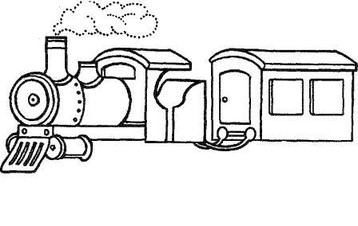 Игры на развитие памятиПопросите ребёнка посмотреть и запомнить, какой была комната до уборки. Во время вашей уборки, ребёнок её нарисует. После уборки ребёнок должен сравнить комнату до уборки и после (найти отличия), а рисунок поможет ему в этом.Попросите ребёнка побывать в роли наблюдателя. Он должен внимательно следить за вами в течение какого-то времени (например, 5—15 минут), а затем назвать по порядку все ваши действия.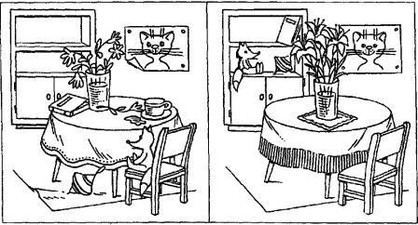 Для развития памяти также нужно:пересказывать сказки, стихи, которые вы читаете ребёнку; в рассказывать вечером, какие звуки (предметы, запахи) он слышал (видел, ощущал) за день (или за какой-то промежуток времени, например, пока ужинал);пересказывать события в мультфильме, которые он смотрел вчера (при этом нужно вспоминать, кто из героев что говорил, что делал);смотреть на любой предмет в течение 30 секунд, а затем либо нарисовать, либо словесно описать его. Игры на развитие вниманияПосоревнуйтесь с ребёнком: вы ищете предметы, начинающиеся на букву «П» (или другую букву), на кухне, а он — в комнате.Делая уборку в комнате или готовя пищу, можно сыграть в такую игру: вы называете любые слова (читаете стихотворение, сказку или поёте песню), а ребёнок должен хлопнуть в ладоши, каждый раз, когда встретится слово, начинающееся с буквы «К» («М», «Б» и т. д.). Задания для ребёнка:         1. Рассмотри картинку.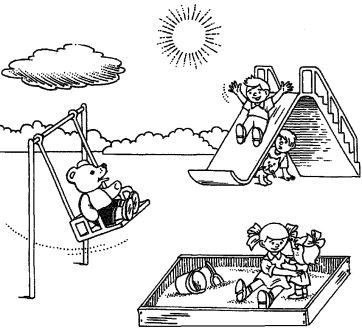 * * *Скачет сито по полям,А корыто по лугам,За лопатою метлаВдоль по улице пошла.Топоры-то, топорыТак и сыплются с горы.Испугалася коза,Растопырила глаза;«Что такое? Почему?Ничего я не пойму».(К. Чуковский)Когда вы закончите читать стихотворение, закройте картинку и задайте ребенку следующие вопросы:Кто был на горке?Кто был под горкой?Что делала девочка в песочнице?Кто качался на качелях?Какое время года на картинке?Какие предметы перечислены в стихотворении?Кто испугался и растопырил глаза?Чем больше ребёнок даст правильных ответов, тем лучше у него развитовнимание.2.Раскрась картинку. Пока ты будешь её раскрашивать, я буду читать тебе сказку(можно выбрать любую сказку). Слушай внимательно.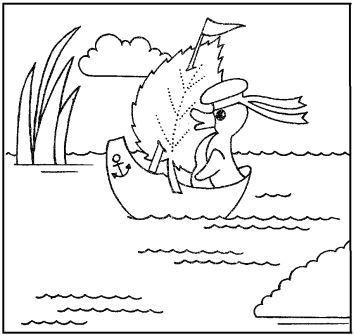 После прочтения сказки задайте ребёнку вопросы по картинке (можно попросить обосновать выбор цветов) и по сказке (как в задании 1).Кто изображён на картинке?Какое время суток на картинке?Из чего сделан парус?Кто главный герой сказки (и т. п.)?3. Нарисуй картинку, используя геометрические фигуры.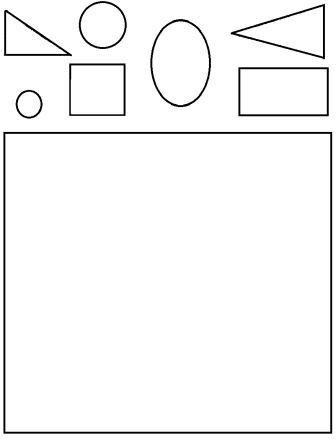 Игры на развитие речиВы называете любое слово (существительное — название предмета, глагол — действие, прилагательное — признак), связанное с тем, что вы делаете в данный момент (например, если гладите белье — утюг, включать, горячий). Ребёнок должен придумать словосочетание {горячий утюг, выключить утюг и т. п.). Желательно, чтобы он придумал не одно, а несколько словосочетаний.• Предложите ребёнку на время, пока вы заняты домашними делами, стать радиожурналистом и провести передачу «Полезные советы». В передаче могут быть рубрики: «Как сварить суп», «Как пожарить картофель», «Как погладить брюки», «Как пришить пуговицу» и др.«Продолжи слово». Суть игры состоит в том, что вы говорите начало слова (первый слог), а ребёнок должен его продолжить. Например, слова по теме «кухня»: ду — духовка, ча — чайник и т. д.Для развития речи также нужно:• чаще просить ребёнка пересказать книгу, мультфильм; рассказать, что он
делал вчера, после завтрака и т. д.;не разрешать ребёнку употреблять в речи слова-паразиты (ну, вот, значит и т. п.); как только вы услышите подобное слово, хлопайте в ладоши (или придумайте что-то другое, что будет привлекать его внимание и останавливать);• чаще читать ребёнку книги, а если ребёнок уже умеет читать, то всячески стимулируйте и поддерживайте интерес к чтению.Игры, на развитие мышления•     «Скажи слово наоборот». В эту игру можно играть, выполняя любую домашнюю работу: вы называете какое-нибудь слово, обозначающее предмет домашнего обихода, а ребёнок должен назвать то, что получится, если прочитать его наоборот (например: стол — лотс). Затем вы меняетесь ролями. Желательно, чтобы вначале использовались слова, состоящие из 3—4 букв: нож, чай, стол, стул.•     «Найди предмет». Усложнённый вариант игры «Скажи слово наоборот»: произнесите слово наоборот (например, лутс). Нужно назвать исходное слово и показать предмет, который оно обозначает.•     «Что общего?». Предложите ребёнку найти связь между предметами, которые вы в данный момент используете. (Например, что общего между ножом и луком — нож острый, а у лука острый запах; пылесосом и веником и т. д.)Для развития мышления также нужно:•     разгадывать ребусы;•     составлять ребусы;•     рисовать комиксы;•     составлять из предложенных слов предложения;•     составлять из геометрических фигур картинки.Задания для ребёнка1. Отгадай ребусы.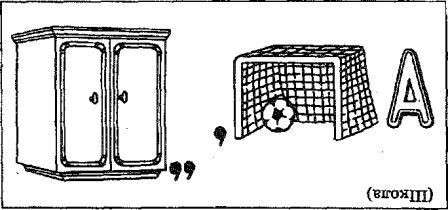 2. Нарисуй продолжение комикса.Игры на развитие пространственных представлений•     «Найди предмет». Играть в эту игру можно в любом помещении (например, когда вы убираете комнату). Вы загадываете предмет. Ребёнок должен его найти, выполняя ваши команды (например: шаг вперёд, шаг влево, посмотри вниз и т. д.). Затем ребёнок загадывает предмет, а вы его находите, выполняя команды ребёнка.•     «Найди предмет по плану". Для этой игры необходимо нарисовать план комнаты, в которой вы будете играть. Один из игроков прячет в комнате предмет и указывает его каким-либо условным знаком на плане. Второй игрок должен, руководствуясь только планом комнаты, найти спрятанный предмет.